министерство образования красноярского краяКРАЕВОЕ ГОСУДАРСТВЕННОЕ БЮДЖЕТНОЕПРОФЕССИОНАЛЬНОЕ ОБРАЗОВАТЕЛЬНОЕ УЧРЕЖДЕНИЕ «ЭВЕНКИЙСКИЙ МНОГОПРОФИЛЬНЫЙ ТЕХНИКУМ» межрайонный ресурсный центр по работе с одаренными детьми ___________________в Эвенкийском муниципальном районе__________________648000 Красноярский край, Эвенкийский р-он, п. Тура ул. Таежная д. 7  тел. 8(39170)30-272  E-mail:agro91@tura.evenkya.ru Список участников круглогодичной школы интеллектуального роста  по общественно-научному направлению (История, обществознание,  экономическая география, экономика, право) «Детективное агентство исторических расследований »с 13.03-18.03.2019 г.Руководитель  МРЦ                                                            Е.А. Крушельницкая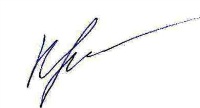 № п\пФИОДата рожденияКласс Школа МКОУ ТСШ ЭМРМКОУ ТСШ ЭМРМКОУ ТСШ ЭМРМКОУ ТСШ ЭМРМКОУ ТСШ ЭМРШевченко Александра Николаевна11.11.20039 классЭвенкийский  МБОУ ТСШ ЭМРБети Яна Вадимовна09.11.20039 классЭвенкийский МБОУ ТСШ ЭМРБорисов Артем Дмитриевич25.08.20039 классЭвенкийский МБОУ ТСШ ЭМРКостюнина Яна Александровна13.07.20048 классЭвенкийский МБОУ ТСШ ЭМРЯковлева Татьяна Борисовна05.09.20039классЭвенкийский МБОУ ТСШ ЭМРПлетнева Анастасия Сергеевна02.07.200210 классЭвенкийский МБОУ ТСШ ЭМРНикитина Валерия Владимирова12.03.20048 классЭвенкийский МБОУ ТСШ ЭМРАндреева Дарья Юрьевна29.11.200110 классЭвенкийский МБОУ ТСШ ЭМРПатока Анна Владимировна	д11.03.200210 классЭвенкийский МБОУ ТСШ ЭМРИнешина Ксения Александровна.29.06.20048 классЭвенкийский МБОУ ТСШ ЭМРПетрухина Мария Дмитриевна06.12.20048 классЭвенкийский МБОУ ТСШ ЭМРСтрелкова Ангелина Алексеевна07.09.20048 классЭвенкийский МБОУ ТСШ ЭМРЩербакова Алина Александровна15.09.20048 классЭвенкийский МБОУ ТСШ ЭМРАзанова Анастасия Валерьевна20.05.20048 классЭвенкийский МБОУ ТСШ ЭМРПальчикова Ксения Яковлевна08.03.20048 классЭвенкийский  МБОУ ТСШ ЭМРЭралиева Акмарал Мурзабековна13.05.20048 классЭвенкийский МБОУ ТСШ ЭМРТазиева Мария Эдуардовна01.07.20048 классЭвенкийский МБОУ ТСШ ЭМРКурматова Татьяна Андреевна05.08.20048 классЭвенкийский МБОУ ТСШ ЭМРСкрябин Виктор Витальевич23.02.20048 классЭвенкийский МБОУ ТСШ ЭМРХозяйкина Надежда Юрьевна 08.08.20048 классЭвенкийский МБОУ ТСШ ЭМРХирогир Григорий Васильевич 10.03.20039 классЭвенкийский МБОУ ТСШ ЭМРМКОУ ТСШ-Интернат ЭМРМКОУ ТСШ-Интернат ЭМРМКОУ ТСШ-Интернат ЭМРМКОУ ТСШ-Интернат ЭМРМКОУ ТСШ-Интернат ЭМРКузнецов Виталий Максимович	18.01.20048 классЭвенкийский МКОУ ТСШ-И ЭМРБотулу Еркен Тимофеевич 03.10.20048 классЭвенкийский  МКОУ ТСШ-И ЭМРПотапов ОлегИгоревич08.11.20039 классЭвенкийский  МКОУ ТСШ-И ЭМРСалаткин Кирилл Владимирович 15.01.20039 классЭвенкийский МКОУ ТСШ-И ЭМРКлюева Анна Петровна 07.07.200210 классЭвенкийский МКОУ ТСШ-И ЭМРЯщенко Екатерина Александровна 08.10.200110 классЭвенкийский МКОУ ТСШ-И ЭМР                                   МКОУ Байкитская средняя школа ЭМР                                   МКОУ Байкитская средняя школа ЭМР                                   МКОУ Байкитская средняя школа ЭМР                                   МКОУ Байкитская средняя школа ЭМР                                   МКОУ Байкитская средняя школа ЭМРЧерпаков Михаил Сергеевич08.02.20057 классЭвенкийский МБОУ БСШ ЭМРБудко Ксения Сергеевна 19.07.20039 классЭвенкийский МБОУ БСШ ЭМРШевцов Алексей Викторович07.06.200210 классЭвенкийский МБОУ БСШ ЭМРМКОУ Ванаварская средняя школа ЭМРМКОУ Ванаварская средняя школа ЭМРМКОУ Ванаварская средняя школа ЭМРМКОУ Ванаварская средняя школа ЭМРМКОУ Ванаварская средняя школа ЭМРКольчурина Виктория Андреевна06.02.200310 классЭвенкийский МКОУ ВСШ ЭМР